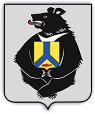 АДМИНИСТРАЦИЯ СУЛУКСКОГО СЕЛЬСКОГО ПОСЕЛЕНИЯ Верхнебуреинского муниципального района Хабаровского краяПОСТАНОВЛЕНИЕот  01.11.2022 г. № 39                                                                                        п.СулукОб утверждении Порядка установления перечня и кодов целевых статей расходов бюджета Сулукского сельского поселения, а также особенности применения отдельных видов расходов районного бюджета В соответствии со статьёй 21 Бюджетного Кодекса Российской Федерации и порядком формирования и применения кодов бюджетной классификации Российской Федерации, их структуре и принципах назначения, утвержденным приказом Министерства финансов Российской Федерации от 24 мая 2022 года № 82н.ПОСТАНОВЛЯЕТ:1.Утвердить Порядок установления перечня и кодов целевых статей расходов бюджета Сулукского сельского поселения, согласно приложению № 1.2.Утвердить Перечень и коды целевых статей расходов бюджета Сулукскогосельского поселения на очередной финансовый год и плановый период, согласно приложению № 2.3. При составлении бюджета на очередной финансовый год и плановый период установить следующие особенности применения отдельных видов расходов бюджета сельского поселения:3.1. Подгруппа 240 «Иные закупки товаров, работ и услуг для обеспечения государственных (муниципальных) нужд» элемент 244 «Прочая закупка товаров, работ и услуг» применяется для отражения расходов на закупку товаров, работ, услуг для обеспечения муниципальных нужд, в том числе на закупку товаров, работ, услуг в сфере информационно-коммуникационных технологий для нужд муниципальных образований, а также расходы муниципальных учреждений по аналогичным закупкам.4. Контроль за выполнением настоящего постановления оставляю за собой. 5.Настоящее постановление применяется к правоотношениям, возникающим при составлении и исполнении бюджета Сулукского сельского поселения начиная с бюджета на 2023 год и плановый период 2024 и 2025 годов и подлежит официальному опубликованию.Глава сельского поселения	                                                          К.А. ВанюнинПриложение № 1к постановлению администрацииСулукского сельского поселенияВерхнебуреинского муниципального районаот 01.11.2022 № 39Порядок установления перечня и кодов целевых статей расходов бюджета Сулукского сельского поселения1. Порядок установления структуры кодов целевых статей расходов бюджета Сулукского сельского поселения устанавливается в соответствии с «Порядком формирования и применения кодов бюджетной классификации Российской Федерации, их структуре и принципах назначения», утвержденным приказом Министерства финансов Российской Федерации от 24 мая 2022 года № 82н.Код целевой статьи расходов бюджета сельского поселения состоит из десяти разрядов (8 - 17 разряды кода классификации расходов бюджета сельского поселения). Целевые статьи расходов бюджета сельского поселения обеспечивают единую структуру программной (непрограммной) части (8 - 12 разряды кода целевой статьи) кода целевой статьи расходов бюджета сельского поселения для отражения направления бюджетных ассигнований на реализацию муниципальных программ и непрограммных направлений деятельности органов местного самоуправления (муниципальных органов) в ведомственной структуре расходов бюджета сельского поселения. Целевым статьям бюджета сельского поселения присваиваются уникальные коды, сформированные с применением буквенно-цифрового ряда: 0, 1, 2, 3, 4, 5, 6, 7, 8, 9, А, Б, В, Г, Д, Е, Ж, И, К, Л, М, Н, О, П, Р, С, Т, У, Ф, Ц, Ч, Ш, Щ, Э, Ю, Я, D, F, G, I, J, L, N, Q, R, S, U, V, W, Y, Z. Структура кода целевой статьи расходов бюджета сельского поселения представлена в виде двух составных частей: 1) код программной (непрограммной) статьи (8 - 12 разряды кода классификации расходов бюджетов) предназначен для кодирования муниципальных программ сельского поселения, непрограммных направлений сельского поселения;2) код направления расходов (13-17 разряды кода классификации расходов бюджетов) предназначен для кодирования направлений расходования средств. Коды направлений расходов, содержащие значения 30000-39990 и 50000-59990, а также R0000-R9990, L0000-L9990, S0000-S9990 используются, если иное не установлено настоящими Указаниями: 30000-39990 и 50000-59990 - для отражения расходов бюджета сельского поселения, источником финансового обеспечения которых являются межбюджетные трансферты, предоставляемые из федерального бюджета; L0000-L9990 - для отражения расходов бюджета сельского поселения, в том числе расходов на предоставление межбюджетных трансфертов бюджету сельского поселения, в целях софинансирования которых из бюджетов бюджетной системы Российской Федерации предоставляются за счет субсидий из федерального бюджета межбюджетные трансферты;S0000-S9990 - для отражения расходов бюджета сельского поселения, в целях софинансирования которых из бюджетов субъектов Российской Федерации предоставляются бюджету сельского поселения субсидии. При формировании кодов целевых статей расходов, содержащих направления расходов бюджета сельского поселения, L0000-L9990, S0000-S9990, обеспечивается на уровне второго - пятого разрядов направлений расходов однозначная увязка кодов расходов бюджета сельского поселения, в целях софинансирования которых из бюджетов бюджетной системы Российской Федерации предоставлены субсидии, с кодами направлений расходов бюджета сельского поселения, за счет указанных субсидий.Отражение расходов бюджета сельского поселения, источником финансового обеспечения которых являются субсидии, субвенции, иные межбюджетные трансферты, имеющие целевое назначение, предоставляемые из федерального бюджета (далее - целевые межбюджетные трансферты), осуществляется по целевым статьям расходов  бюджета сельского поселения, включающим коды направлений расходов (13-17 разряды кода расходов бюджетов), идентичные коду соответствующих направлений расходов федерального бюджета, по которым отражаются расходы федерального бюджета на предоставление вышеуказанных межбюджетных трансфертов. При этом наименование указанного направления расходов бюджета сельского поселения (наименование целевой статьи, содержащей соответствующее направление расходов бюджета) не включает указание на наименование федерального трансферта, являющегося источником финансового обеспечения расходов бюджета сельского поселения.В целях реализации сельским поселением региональных проектов, направленных на достижение соответствующих целей федеральных проектов (программы), администрация поселения, осуществляющая составление и организацию исполнения местного бюджета обеспечивает обособление указанных бюджетных ассигнований на реализацию регионального проекта в рамках отдельного основного мероприятия в целевой статье расходов, включающей в 4-5 разрядах код, соответствующий коду федерального проекта.Администрация Сулукского сельского поселения вправе установить необходимую детализацию пятого разряда кодов направлений расходов, содержащих значения 30000-39990 и 50000-59990, при отражении расходов бюджета сельского поселения, источником финансового обеспечения которых являются межбюджетные трансферты, предоставляемые из федерального бюджета, по направлениям расходов в рамках целевого назначения предоставляемых межбюджетных трансфертов. Внесение в течение финансового года изменений в наименование и (или) код целевой статьи расходов бюджета не допускается, за исключением случая, если в течение финансового года по указанной целевой статье расходов бюджета не производились кассовые расходы соответствующего бюджета, а также, если настоящими Указаниями не установлено иное. Внесение в течение финансового года изменений в наименование целевой статьи, включающей наименование юридического лица, допускается в связи с приведением наименования юридического лица в соответствие с нормами главы 4 Гражданского кодекса Российской Федерации (в редакции Федерального закона от 5 мая 2014 года № 99-ФЗ "О внесении изменений в главу 4 части первой Гражданского кодекса Российской Федерации и о признании утратившими силу отдельных положений законодательных актов Российской Федерации").Допускается внесение в течение финансового года изменений в наименование и (или) код целевой статьи для отражения расходов бюджетов муниципальных образований, в целях софинансирования которых бюджетам муниципальных образований предоставляются межбюджетные субсидии, распределяемые из федерального бюджета в течение финансового года.Приложение № 2к постановлению администрацииСулукского сельскогопоселения Верхнебуреинскогомуниципального районаот 01.11.2022 № 39Перечень и коды целевых статей расходов бюджета Сулукского сельского поселения на очередной финансовый год и плановый периодНаименование показателяцелевая статьяцелевая статьяцелевая статьяцелевая статьяНаименование показателяПрограммное (непрограммное) направление деятельностиТип структурного элемента (элемент непрограммного направления деятельности)Структурный элементНаправление расходов12345Муниципальная программа «По энергосбережению и повышению энергетической эффективности в Сулукском сельском поселении Верхнебуреинского муниципального района Хабаровского края на 2022-2027 годы»1Мероприятия по энергосбережению и повышению энергетической эффективности  101Оплата по договорам возмездного оказания услуг за ремонт и техническое обслуживание сетей уличного освещения101100Муниципальная программа «Муниципальная поддержка местных инициатив в Сулукском сельском поселении Верхнебуреинского муниципального района Хабаровского края на 2022-2027 годы»2Повышение роли и участия населения в осуществлении местного самоуправления 201Реализация проектов по благоустройству сельских территорий 201L576ГМуниципальная программа «Обеспечение первичных мер пожарной безопасности Сулукского сельского поселения на 2022-2027 годы»3Муниципальная программа «Обеспечение первичных мер пожарной безопасности Сулукского сельского поселения на 2022-2027 годы»3Укрепление противопожарного состояния муниципальных объектов, зданий жилого сектора и территории поселка301Обновление минерализованной полосы301300Заправка огнетушителей301310Доукомплектование пожарных щитов301320Муниципальная программа «Ремонт автомобильных дорог местного значения Сулукского сельского поселения Верхнебуреинского муниципального района Хабаровского края на 2022 -2027 годы»4Содержание автомобильных дорог общего пользования местного значения401Разработка и оформление проектно-сметной документации инвентаризации и межевания автомобильных дорог местного значения401400Закупка фонарей и СИП для освещения дорожного полотна автомобильных дорог местного значения401410Зимнее содержание автомобильных дорог местного значения401420Летнее содержание автомобильных дорог местного значения401430Закупка и установка дорожных знаков в поселении401440Наем (аренда) транспортных средств401450Муниципальная программа «Благоустройство» Сулукского сельского поселения Верхнебуреинского муниципального района Хабаровского края на 2022 год – 2027 годы»5Мероприятия, направленные на благоустройство территории поселения501Сбор и вывоз бытовых отходов501500Обеспечение уличного освещения501510Муниципальная программа «Развитие и поддержка малого и среднего предпринимательства в Сулукском сельском поселении Верхнебуреинского муниципального района Хабаровского края на 2022-2027 годов»6Формирование благоприятных условий для развития предпринимательства в сельском поселении601Содействие проведению ежегодного праздника «День предпринимателя» на территории села501600Содействие проведению ежегодного праздника «День предпринимателя» на территории села501600Муниципальная программа «Муниципальная поддержка местных инициатив в Сулукском сельском поселении Верхнебуреинского муниципального района Хабаровского края на 2022-2027 годы»7Повышение роли и участия населения в осуществлении местного самоуправления 701Реализация проектов по благоустройству сельских территорий 701L576ГОбеспечение функционирования органов местного самоуправления Сулукского сельского поселения Верхнебуреинского муниципального района70Обеспечение функционирования высшего должностного лица Сулукского сельского поселения71Высшее должностное лицо Сулукского сельского поселения711Расходы на выплаты по оплате труда работников органов местного самоуправления (выборных должностных лиц и муниципальных служащих)711010Обеспечение функционирования администрации Сулукского сельского поселения72Аппарат администрации Сулукского сельского поселения722Расходы на выплаты по оплате труда работников органов местного самоуправления (муниципальных служащих)722010Расходы на выплаты по оплате труда работников органов местного самоуправления (не муниципальных служащих)722020Расходы на обеспечение функций органов местного самоуправления сельского поселения722030Осуществление полномочий по применению законодательства об административных правонарушениях72200П320Осуществление первичного воинского учета на территориях, где отсутствуют военные комиссариаты722051180Осуществление полномочий Российской Федерации на государственную регистрацию актов гражданского состояния 722059300Условно утвержденные расходы89000Непрограммное направление деятельности90Непрограммные расходы сельского поселения99Прочие непрограммные расходы999Резервный фонд администрации сельского поселения999040Выполнение прочих расходных обязательств сельского поселения999050Доплаты к пенсиям муниципальных служащих за выслугу лет на муниципальной службе 999060Иные межбюджетные трансферты, передаваемые из бюджета сельского поселения на осуществление части полномочий на осуществление внешнего муниципального финансового контроля99905210